МЕТОДИЧЕСКИЕ УКАЗАНИЯ ПО РАБОТЕ С ПРОЕКТОМ«БЫТОВЫЕ ЭЛЕКТРОПРИБОРЫ»Автор проекта – Панарина Елена Александровна 
воспитатель  ГБДОУ детский сад №82 Калининского района Санкт-Петербурга.Проект создан с помощью интерактивных технологий  Smart, содержит 19 страниц.Цель проекта: закрепление знаний дошкольников по теме «Бытовые электроприборы».Проект носит рекомендательный характер и рассчитан на работу с детьми старшего дошкольного возраста (старшая и подготовительная к школе группа). Каждая страница оснащена гиперссылками. Следующая страница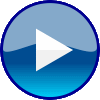 Содержание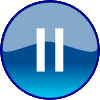 Предыдущая страницаПотянув за лампочку, педагог может прочитать задание для конкретной страницы.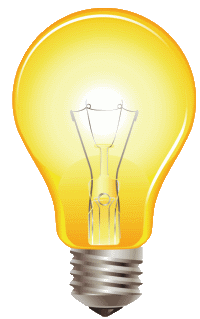 СТРАНИЦА  №1. Титульный листСТРАНИЦА №2.  СодержаниеВсе названия игр переносят на соответствующую страницу.СТРАНИЦА №3. Тени предметов.На этой странице детям предлагается найти и узнать тень четырех электроприборов. После чего нажав на тень, появится электроприбор, которому принадлежит  тень.СТРАНИЦА №4.  Название приборовКликнув на мелькающую картинку, открываем изображение в случайном порядке (занятие «Выбор изображения»). Детям зачитываются варианты ответов, из которых они должны выбрать название того бытового электроприбора, который в данный момент на экране.СТРАНИЦА №5. ЗагадкиПедагог зачитывает загадки, для проверки кликает по воздушному шару. Шар лопается, появляется правильный ответ. Педагог обсуждает с детьми, какие образы были использованы при составлении загадок и почему.СТРАНИЦА №6. Нарисуй чертежПедагог рассказывает детям о том, что перед созданием любого электроприбора, первоначально появляется чертеж. Так создатели продумывает каждую деталь, не только назначение данного прибора, но и форму, размер. Детям предлагается сделать чертеж утюгаСТРАНИЦА №7. Графический диктантЛюбой бытовой прибор можно купить в магазине бытовой техники. Пройдя «путь» дедушки и бабушки дети узнают, какой бытовой электроприбор они приобрели в магазине.СТРАНИЦА №8. Расположи по условиюВ магазине весь товар выкладывает специалист по выкладке товара. Кликнув по его блокноту, дети смогут узнать предстоящий план выкладки товара и помочь специалисту. Для этого также необходимо сперва сосчитать одну категорию бытовых приборов, затем сориентироваться на какую полку, согласно записям в блокноте, можно данный товар расположить. Также педагог может обсудить с детьми состав числа, так как приборы разных моделей. СТРАНИЦА №9.  Найди паруВ данном задании дети кликают по закрытым картинкам, стремясь найти одинаковые настольные лампы. СТРАНИЦА №10. Прошлое и современноеЗдесь педагог предлагает детям вспомнить, что современные бытовые приборы появились не сразу. На этой странице дети делят предметы  на «прошлые» и «современные» перенося их в таблицу. (Работа с занятием «Сортировка по категориям – изображение)СТРАНИЦА №11.  Найди отличияДетям предлагают найти отличия и отметить их «галочкой». С помощью проверочной области (совмещаем лампочку на слайде и лампочку, вытягивая проверочную область) можно проверить результат.СТРАНИЦА №12.  Подарки феиПедагог предлагает детям пофантазировать и представить, чтобы подарила фея Золушке, если бы тогда уже были бытовые приборы. В этом могут помочь звездочки, которые дети выкладывают в заданном порядке. СТРАНИЦА №13.  ФизминуткаБытовые приборы – наши верные помощники. Но без нашей помощи маме будет все равно трудно. Дети могут рассказать, как они помогают маме по дому. Затем педагог кликает на магнитофон и предлагает под песенку физминутки «показать», как дети помогают маме.СТРАНИЦА №14.  ЛабиринтПедагог обсуждает с детьми картинки, на которых изображены девочки. Педагог подводит детей к тому, что этим девочкам для их дел понадобятся разные бытовые приборы. Далее детей просят пройти лабиринт от девочек до нужных им бытовых электроприборов.СТРАНИЦА №15.  Реши примерыПедагог предлагает вспомнить детям, какие вещи нельзя вместе стирать в стиральной машине. Для того чтобы не постирать несовместимые вещи вместе, необходимо решить примеры и поместить вещи в разные стиральные машинки.СТРАНИЦА №16.  Из чего сок?Дети обсуждают с педагогом для чего нужна соковыжималка и из чего можно делать сок (овощи, фрукты, ягоды). Педагог предлагает детям провести лупой (квадратом) по соку, определить, из чего он состоит, и назвать сок, используя прилагательные.СТРАНИЦА №17.  ПазлДетям предлагается собрать картинку из любимого мультфильма, как на экране телевизора.СТРАНИЦА №18.  КлючвордНажав на текст загадки можно ее прослушать. Разгадав загадку, детям предлагается проверить себя. В этом поможет шифр. Дети вытягивают продукт из холодильника соответственно шифру, вставляют его на место символа. По первым буквам овощей дети читают правильный ответ. Подсказкой служит затененная таблица под загадкой.СТРАНИЦА №19.  РебусКликая по тексту загадки, дети могут прослушать ее. Проверим себя! Вытаскиваем из коробки соответствующую цифру и вставляем в нужную клетку. Получается слово (закрепление порядкового или обратного счета).